БАШКОРТОСТАН  РЕСПУБЛИКАҺЫ                          СОВЕТ  СЕЛЬСКОГО     ПОСЕЛЕНИЯ 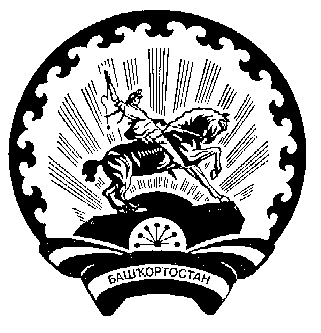 БАЛТАС  РАЙОНЫ МУНИЦИПАЛЬ                                                   НИЖНЕСИКИЯЗОВСКИЙ   СЕЛЬСОВЕТРАЙОНЫНЫҢ ТҮБӘН ҺИКЕЯЗ АУЫЛ                                             МУНИЦИПАЛЬНОГО  РАЙОНА  СОВЕТЫ   АУЫЛ        БИЛӘМӘҺЕ                                                       БАЛТАЧЕВСКИЙ   РАЙОНСОВЕТЫ                                                                                                      РЕСПУБЛИКИ    БАШКОРТОСТАН   30-ое заседание                                                              27-го созыва   О внесении изменений и  дополнений в Положение о муниципальном контроле за обеспечением сохранности автомобильных дорог местного значения на территории сельского поселения Нижнесикиязовский сельсовет муниципального района Балтачевский район  Республики Башкортостан, утвержденный  Решением Совета сельского поселения Нижнесикиязовский сельсовет муниципального района Балтачевский  район Республики Башкортостан от 26 июня 2017 года № 27/64.            В целях приведения данного решения в соответствие  с требованиями   действующего законодательства, на основании Протеста прокурора  Балтачевского района от 24.08.2017 года № 42д-2017, Совет сельского поселения Нижнесикиязовский сельсовет муниципального района  Балтачевский район Республики Башкортостан решил:      1. Внести в Положение о муниципальном контроле за обеспечением сохранности автомобильных дорог местного значения на территории сельского поселения Нижнесикиязовский  сельсовет муниципального района Балтачевский район  Республики Башкортостан, утвержденный  Решением Совета сельского поселения Нижнесикиязовский  сельсовет муниципального района Балтачевский  район Республики Башкортостан от 26 июня 2017 года № 27/64 следующие изменения и дополнения:1.1. В разделе  5  в пункте 5.1. после слов «окружающей среде» дополнить словами : «объектам культурного наследия (памятникам истории и культуры) народов Российской Федерации, музейным предметам и музейным коллекциям, включенным в состав Музейного фонда Российской Федерации, особо ценным, в том числе уникальным, документам Архивного фонда Российской Федерации, документам, имеющим особое историческое, научное, культурное значение, входящим в состав национального библиотечного фонда» .2.Обнародовать настоящее решение на информационном стенде в здании администрации сельского поселения Нижнесикиязовский  сельсовет и  опубликовать настоящее решение на официальном сайте  сельского поселения Нижнесикиязовский  сельсовет муниципального района  Балтачевский  район Республики Башкортостан.        Глава сельского поселения:                                 Р.Х.Закировас. Нижнесикиязово04 сентября  2017 года № 30/67  КАРАР                                                                          РЕШЕНИЕ